     Vinci Park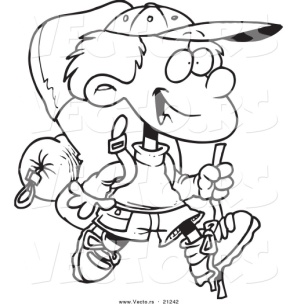 Science Camp Fundraiser Come join us and show this flyer on Wednesday, October 15th between 11am - 9pm 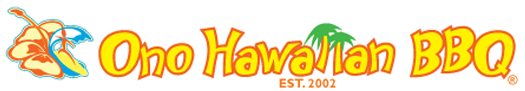 1706 Oakland Rd #10, San Jose, CA 95131Vinci Park receives 50% of the proceedsto help pay for science camp. (Tell your families, friends, neighbors, co-workers, etc.)     Vinci ParkScience Camp FundraiserCome join us and show this flyer on Wednesday, October 15th between 11am - 9pm 1706 Oakland Rd #10, San Jose, CA 95131Vinci Park receives 50% of the proceedsto help pay for science camp. (Tell your families, friends, neighbors, co-workers, etc.)